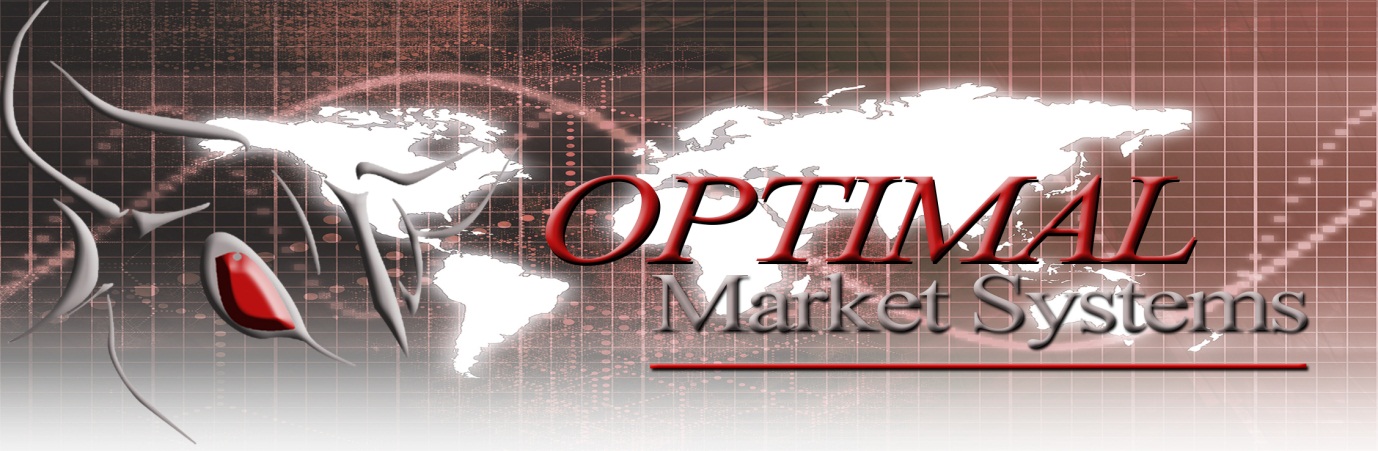 It was determined that:1 The daily logins were not performed according to our simulation rules and conditions to the reference of your contract;Investors must ensure that they logon to their Optimal Market Systems program on a daily basis to be able to get all the updated data. The buy and sell transactions were not performed according to our simulation rules and conditions;From the above analysis it is clear that the Optimal Market Systems program has not been utilized in analyzing some of the buy and sell transactions.The Optimal Market Systems program is designed to analyze shares by means of filters, advisors and indicators which enables you to make informed and calculated decisions in the buy and sell of shares.The "rules and conditions" of the simulation is that all recommendation need to be followed accordingly. Therefore you do not qualify for a refund.Optimal Market Systems is prepared to extend your "Simulation Training" period for another 6 months, but without any money back guarantee.Thank you Optimal Market Systems